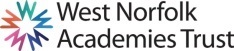 JOB DESCRIPTIONPurpose of the Job You will be required to support a student with medical needs during lunchtimes. This involves supervision of the child, following procedures in a medical care plan as required and helping the student to integrate socially. You will liaise with other support staff working with the student and the SENCO. You will be required to contribute to the student's home-school communication book.ResponsibilitiesSupervision of medical routines Adhering strictly to the student’s care planEncouraging social interaction Supporting with homework tasks if requiredAdhering to safeguarding policies Completing notes in a home-school communication bookLiaising with the SENCO/relevant Head of Year as requiredJob context and flexibilityThe duties and responsibilities listed in this job description provide a summary of the main aspects of the role.   This is not an exhaustive list and the post holder may be required to carry out other tasks, as deemed appropriate to the grade and nature of the post.This job description is current at the date indicated below but, in consultation with the post holder, it may be changed by the Headteacher to reflect or anticipate changes in the post commensurate with the grade or job title. Due to the routine of the school, the workload may not be evenly spread throughout the year.  Flexibility of hours, and a flexible attitude and willingness to assist others in the team, when required is necessary.The post holder will have a shared responsibility for the safeguarding of all children and young people. The post holder has an implicit duty to promote the welfare of all children and young people.The Trust is committed to safeguarding and promoting the welfare of children and young people and expects all staff and volunteers to share in this commitment. All staff will be subject to an enhanced DBS (Disclosure and Barring Service) check.PERSON SPECIFICATIONAppl = Application form	Int = Interview		Ref = ReferenceSchool/College:Springwood High SchoolJob Title:Pupil Specific Midday Supervisor AssistantGrade:Scale C, Point 3-4, (£9.36 - £9.55/hour) (£18,065 - £18,426 FTE per annum based on a 37 hour week). Please note that salary will be pro rata.Hours/weeks:5 hours per week, 38 weeks per year (term time only)Responsible to:SENCOWorking With:Designated pupilSENCOSEN Admin secretaryStudent Support TeamExperienceEssentialDesirableHow assessedSignificant experience working with young people Appl/Int/RefExperience of working in a teamAppl/Int/RefExperience of communicating with customers/clientsAppl/Int/RefSkills, Attributes and KnowledgeEssentialDesirableHow assessedSkills and knowledge to deal with student safety and behaviourAppl/Int/RefSetting high standards to staff and students by personal exampleAppl/Int/RefAbility to work effectively under pressureAppl/Int/RefAbility to prioritise and meet deadlinesAppl/Int/RefCommitment to continued personal developmentAppl/Int/RefAssimilate information quickly and prepare succinct summariesAppl/Int/RefAbility to focus on standards and the belief that all students can succeed given the right opportunity and supportAppl/Int/RefDemonstrate a commitment to equal opportunitiesAppl/Int/RefA willingness to relate to the local community Appl/Int/RefGood presentational skills and the ability to communicate effectively to a range of audiences both verbally and in writingAppl/Int/RefGood ICT skillsAppl/Int/RefPersonal qualitiesEssentialDesirableHow assessedAmbition for self and othersAppl/Int/RefGenuine concern for others             Appl/Int/RefDecisive, determined and self-confidentAppl/Int/RefIntegrity, trustworthy, honest and openAppl/Int/RefAccessible and approachableAppl/Int/RefExcellent attendance and punctualityAppl/Int/RefExcellent interpersonal skillsAppl/Int/Ref